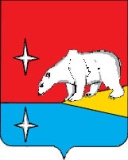 АДМИНИСТРАЦИЯ
ГОРОДСКОГО ОКРУГА ЭГВЕКИНОТПОСТАНОВЛЕНИЕ О внесении изменения в Постановление Администрации городского округа Эгвекинот от 12 декабря 2017 г. № 368-паВ связи с кадровыми изменениями, Администрация городского округа Эгвекинот П О С Т А Н О В Л Я Е Т:Внести в Постановление Администрации городского округа Эгвекинот от                    12 декабря 2017 г. № 368-па «О создании межведомственной комиссии по оценке и обследованию жилых помещений муниципального жилищного фонда городского округа Эгвекинот» следующее изменение: состав межведомственной комиссии по оценке и обследованию жилых помещений муниципального жилищного фонда городского округа Эгвекинот изложить в редакции согласно приложению к настоящему постановлению.Настоящее постановление подлежит обнародованию в местах, определенных Уставом городского округа Эгвекинот, размещению на официальном сайте Администрации городского округа Эгвекинот в информационно-телекоммуникационной сети «Интернет» и вступает в силу со дня его обнародования.Контроль исполнения настоящего постановления возложить на Управление промышленной и сельскохозяйственной политики Администрации городского округа Эгвекинот (Абакаров А.М.).Приложениек постановлению Администрации
городского округа Эгвекинот  от  4 июня 2020 г. № 220 -па«Утвержденпостановлением Администрации                                                                                                 городского округа Эгвекинот                                                                                      от 12 декабря 2017 года № 368 –паСОСТАВмежведомственной комиссии по оценке и обследованию жилых помещений муниципального жилищного фонда городского округа ЭгвекинотПредседатель комиссии:Председатель комиссии:Председатель комиссии:Абакаров Абулмуслим Мутаевич -первый заместитель Главы Администрации городского округа Эгвекинот – начальник Управления промышленной и сельскохозяйственной политики.Заместители председателя комиссии:Заместители председателя комиссии:Заместители председателя комиссии:Горностаев Виктор Викторович -заместитель начальника Управления  промышленной и сельскохозяйственной политики Администрации городского округа Эгвекинот – начальник отдела промышленности, транспорта, связи, ТЭК;Кондрашин Александр Николаевич-заместитель   начальника Управления промышленной и сельскохозяйственной политики Администрации городского округа Эгвекинот – начальник отдела жилищно - коммунального хозяйства.Члены комиссии:Члены комиссии:Члены комиссии:Дружинец  Дмитрий Иванович -начальник  участка   ЖЭУ   МУП ЖКХ    «Иультинское»                (по  согласованию);Кабанова Любовь  Ивановна -начальник  отдела  градостроительства  и архитектуры Управления промышленной и сельскохозяйственной политики Администрации городского округа Эгвекинот;Оторваев Сыгындык Ханасович -начальник территориального отдела Управления Роспотребнадзора по Чукотскому автономному округу по городскому округу Эгвекинот (по  согласованию);Пащенко Сергей Викторович -начальник отдела по управлению муниципальным имуществом  и  земельных отношений  Управления финансов, экономики  и имущественных отношений  городского округа Эгвекинот;Сотникова Оксана Ивановна-начальник отдела учета, распределения и приватизации жилья Управления промышленной и сельскохозяйственной политики Администрации  городского округа Эгвекинот;Эрендженов Александр Васильевич-           временно исполняющий обязаности начальника ОНД и ПР по городскому округу Эгвекинот УНД и ПР ГУ МЧС России по Чукотскому автономному округу, старший лейтенант внутренней службы (по  согласованию).                                                                                                                                                            ».                                                                                                                                                            ».                                                                                                                                                            ».